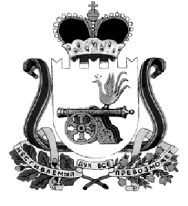 АДМИНИСТРАЦИЯ  МУНИЦИПАЛЬНОГО ОБРАЗОВАНИЯ «КАРДЫМОВСКИЙ РАЙОН» СМОЛЕНСКОЙ ОБЛАСТИР А С П О Р Я Ж Е Н И Еот 06.02. 2015                № 00035-рОб утверждении состава Аттестационной комиссии для проведения аттестации руководителей муниципальных бюджетных образовательных учреждений  муниципального образования «Кардымовский район» Смоленской областиУтвердить состав Аттестационной комиссии для проведения аттестации руководителей муниципальных бюджетных образовательных учреждений  муниципального образования «Кардымовский район» Смоленской области в соответствии с разделом 3 Положения о порядке проведения аттестации руководителей муниципальных бюджетных образовательных учреждений муниципального образования «Кардымовский район» Смоленской области, утвержденного постановлением Администрации муниципального образования «Кардымовский район» Смоленской области от 24.12.2014 № 00900:Организовать работу аттестационной комиссии в соответствии с  разделом 4 Положения о порядке проведения аттестации руководителей муниципальных бюджетных образовательных учреждений муниципального образования «Кардымовский район» Смоленской области, утвержденного постановлением Администрации муниципального образования «Кардымовский район» Смоленской области от 24.12.2014 № 00900.Контроль исполнения настоящего распоряжения возложить на заместителя Главы Администрации муниципального образования «Кардымовский район» Смоленской области О.В. Склярову.Настоящее распоряжение вступает в законную силу со дня его подписания.Состав комиссииФамилия, имя, отчествоДолжностьПредседатель комиссииСклярова Ольга ВладиславнаЗаместитель Главы Администрации муниципального образования «Кардымовский район» Смоленской областиЗаместитель председателяАзаренкова Валентина ВладимировнаНачальник Отдела образования Администрации муниципального образования «Кардымовский район» Смоленской областиСекретарь комиссииГорбачева Валентина МихайловнаГлавный специалист Отдела образования Администрации муниципального образования «Кардымовский район» Смоленской областиЧлены комиссииКарнюшин Владимир АнатольевичДиректор МБОУ «Кардымовская средняя общеобразовательная школа»Члены комиссииПетросян Изабелла СеменовнаДиректор МБОУ ДО «ЦДТ»Члены комиссииПузенкова Оксана ВладимировнаПредседатель Кардымовской районной профсоюзной организации работников народного образования и науки (по согласованию)Члены комиссииСеменова Наталья АлександровнаДиректор МБОУ «Рыжковская средняя школа»Глава Администрации муниципального образования «Кардымовский район» Смоленской областиО.В. Иванов